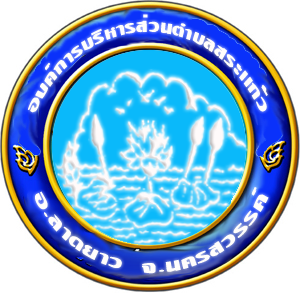 คู่มือการปฏิบัติงานเรื่องร้องเรียน/ร้องทุกข์(เรื่องร้องเรียนทั่วไปและเรื่องร้องเรียนจัดซื้อจัดจ้าง)บทนำ๑. หลักการและเหตุผลตามพระราชกฤษฎีกาว่าด้วยหลักเกณฑ์และวิธีการบริหารกิจการบ้านเมืองที่ดีพ.ศ. ๒๕๔๖ได้กำหนดแนวทางปฏิบัติราชการมุ่งให้เกิดประโยชน์สุขแก่ประชาชนโดยยึดประชาชนเป็นศูนย์กลางเพื่อตอบสนองความต้องการของประชาชนให้เกิดความผาสุกและความเป็นอยู่ที่ดีของประชาชนเกิดผลสัมฤทธิ์ต่องานบริการมีประสิทธิภาพและเกิดความคุ้มค่าในการให้บริการไม่มีขั้นตอนปฏิบัติงานเกินความจำเป็นมีการปรับปรุงภารกิจให้ทันต่อสถานการณ์ประชาชนได้รับการอำนวยความสะดวกและได้รับการตอบสนองความต้องการและมีการประเมินผลการให้บริการสม่ำเสมอองค์การบริหารส่วนตำบลสระแก้วจึงได้จัดทำคู่มือปฏิบัติงานด้านการร้องเรียน/ร้องทุกข์(เรื่องร้องเรียนทั่วไปและเรื่องร้องเรียนการจัดซื้อจัดจ้าง) ขององค์การบริหารส่วนตำบลสระแก้วเพื่อเป็นกรอบหรือแนวทางในการปฏิบัติงาน๒. วัตถุประสงค์การจัดทำคู่มือ๑. เพื่อให้เจ้าหน้าที่องค์การบริหารส่วนตำบลสระแก้วใช้เป็นแนวทางในการปฏิบัติงานในการรับเรื่องราวร้องเรียนร้องทุกข์หรือขอความช่วยเหลือให้มีมาตรฐานเดียวกันและเป็นไปอย่างมีประสิทธิภาพ๒. เพื่อให้การดำเนินงานจัดการข้อร้องเรียนขององค์การบริหารส่วนตำบลสระแก้วมีขั้นตอน/กระบวนการและแนวทางในการปฏิบัติงานเป็นมาตรฐานเดียวกัน๓. เพื่อสร้างมาตรฐานการปฏิบัติงานที่มุ่งไปสู่การบริหารคุณภาพทั่วทั้งองค์กรอย่างมีประสิทธิภาพ๔. เพื่อเผยแพร่ให้กับผู้รับบริการและผู้มีส่วนได้ส่วนเสียขององค์การบริหารส่วนตำบลสระแก้วทราบกระบวนการ๕. เพื่อให้มั่นใจว่าได้มีการปฏิบัติตามข้อกำหนดระเบียบหลักเกณฑ์เกี่ยวกับการจัดการข้อร้องเรียนที่กำหนดไว้อย่างสม่ำเสมอและมีประสิทธิภาพ๓. ขอบเขต๑.กรณีเรื่องร้องเรียนทั่วไป๑.๑สอบถามข้อมูลเบื้องต้นจากผู้ขอรับบริการถึงความประสงค์ของการขอรับบริการ๑.๒ดำเนินการบันทึกข้อมูลของผู้ขอรับบริการเพื่อเก็บไว้เป็นฐานข้อมูลของผู้ขอรับบริการจากศูนย์บริการ๑.๓แยกประเภทงานบริการตามความประสงค์ของผู้ขอรับบริการเช่นปรึกษากฎหมาย, ขออนุมัติ/อนุญาต, ขอร้องเรียน/ร้องทุกข์/แจ้งเบาะแสหรือร้องเรียนเรื่องร้องเรียนจัดซื้อจัดจ้าง๑.๔ดำเนินการให้คำปรึกษาตามประเภทงานบริการเพื่อตอบสนองความประสงค์ของผู้ขอรับบริการ๑.๕เจ้าหน้าที่ดำเนินการเพื่อตอบสนองความประสงค์ของผู้ขอรับบริการกรณีข้อร้องเรียนทั่วไปเจ้าหน้าที่ผู้รับผิดชอบ/ที่ปรึกษากฎหมายจะให้ข้อมูลกับผู้ขอรับบริการในเรื่องที่ผู้ขอรับบริการต้องการทราบเมื่อให้คำปรึกษาเรียบร้อยแล้วเรื่องที่ขอรับบริการถือว่ายุติ- กรณีขออนุมัติ/อนุญาตเจ้าหน้าที่ผู้รับผิดชอบจะให้ข้อมูลกับผู้ขอรับบริการในเรื่องที่ผู้ขอรับบริการต้องการทราบและดำเนินการรับเรื่องดังกล่าวไว้หัวหน้าสำนักงานปลัดหรือหน่วยงานผู้รับผิดชอบเป็นผู้พิจารณาส่งต่อให้กับหน่วยงานที่เกี่ยวข้องดำเนินการต่อไปภายใน๑-๒วัน- กรณีขอร้องเรียน/ร้องทุกข์/แจ้งเบาะแสเจ้าหน้าที่ขององค์การบริหารส่วนตำบลสระแก้วจะให้ข้อมูลกับผู้ขอรับบริการในเรื่องที่ผู้ขอรับบริการต้องการทราบและเจ้าหน้าที่ผู้รับผิดชอบจะดำเนินการรับเรื่องดังกล่าวไว้และหัวหน้าหน่วยงานเป็นผู้พิจารณาส่งต่อให้กับหน่วยงานที่เกี่ยวข้องดำเนินการต่อไปภายใน๑-๒วัน- กรณีขออนุมัติ/อนุญาต, ขอร้องเรียน/ร้องทุกข์/แจ้งเบาะแสให้ผู้ขอรับการบริการรอการติดต่อกลับหรือสามารถติดตามเรื่องกับหน่วยงานที่เกี่ยวข้องหากไม่ได้รับการติดต่อกลับจากหน่วยงานที่เกี่ยวข้องภายใน๑๕วันให้ติดต่อกลับที่ศูนย์รับเรื่องร้องเรียนองค์การบริหารส่วนตำบลสระแก้วโทรศัพท์๐ 5638 5444๒. กรณีข้อร้องเรียนเกี่ยวกับการจัดซื้อจัดจ้าง๒.๑สอบถามข้อมูลเบื้องต้นจากผู้ขอรับบริการถึงความประสงค์ของการขอรับบริการ๒.๒ดำเนินการบันทึกข้อมูลของผู้ขอรับบริการเพื่อเก็บไว้เป็นฐานข้อมูลของผู้ขอรับบริการจากเจ้าหน้าที่รับผิดชอบ๒.๓แยกประเภทงานร้องเรียนเรื่องร้องเรียนจัดซื้อจัดจ้างให้กับผู้อำนวยการกองคลังเพื่อเสนอเรื่องให้กับผู้บังคับบัญชาตามลำดับชั้นพิจารณาความเห็น- กรณีข้อร้องเรียนเกี่ยวกับจัดซื้อจัดจ้างเจ้าหน้าที่ผู้รับผิดชอบ/ที่ปรึกษากฎหมายจะให้ข้อมูลกับผู้ขอรับบริการในเรื่องที่ผู้ขอรับบริการต้องการทราบเมื่อให้คำปรึกษาเรียบร้อยแล้วเรื่องที่ขอรับบริการถือว่ายุติ- กรณีขอร้องเรียน/ร้องทุกข์/แจ้งเบาะแสเกี่ยวกับการจัดซื้อจัดจ้างเจ้าหน้าที่ผู้รับผิดชอบขององค์การบริหารส่วนตำบลสระแก้วจะให้ข้อมูลกับผู้ขอรับบริการในเรื่องที่ผู้ขอรับบริการต้องการทราบและเจ้าหน้าที่ผู้รับผิดชอบจะดำเนินการรับเรื่องดังกล่าวไว้และหัวหน้าหน่วยงานเป็นผู้พิจารณาส่งต่อให้กับหน่วยงานที่เกี่ยวข้องดำเนินการต่อไปภายใน๑-๒วัน- กรณีขอร้องเรียน/ร้องทุกข์/แจ้งเบาะแสเรื่องจัดซื้อจัดจ้างให้ผู้ขอรับการบริการรอการติดต่อกลับหรือสามารถติดตามเรื่องกับหน่วยงานที่เกี่ยวข้องหากไม่ได้รับการติดต่อกลับจากหน่วยงานที่เกี่ยวข้องภายใน๑๕วันให้ติดต่อกลับที่ศูนย์รับเรื่องร้องเรียนองค์การบริหารส่วนตำบลสระแก้วโทรศัพท์ ๐ 5638 5444๕. สถานที่ตั้งตั้งอยู่ ณ ที่ทำการองค์การบริหารส่วนตำบลสระแก้ว  อำเภอลาดยาว  จังหวัดนครสวรรค์๖. หน้าที่ความรับผิดชอบเป็นศูนย์กลางในการรับเรื่องราวร้องทุกข์และให้บริการข้อมูลข่าวสารให้คำปรึกษารับเรื่องปัญหาความต้องการและข้อเสนอแนะของประชาชนบทที่๒ประเด็นที่เกี่ยวข้องกับการร้องเรียนคำจำกัดความผู้รับบริการ			หมายถึงผู้ที่มารับบริการจากส่วนราชการและประชาชนทั่วไป- ผู้รับบริการประกอบด้วย- หน่วยงานของรัฐ*/เจ้าหน้าที่ของหน่วยงานของรัฐ/เอกชน /หรือบุคคล/นิติบุคคล* หน่วยงานของรัฐได้แก่กระทรวงทบวงกรมหรือส่วนราชการที่เรียกชื่ออย่างอื่นองค์กรปกครองส่วนท้องถิ่นรัฐวิสาหกิจและให้หมายความรวมถึงองค์กรอิสระองค์การมหาชนหน่วยงานในกำกับของรัฐและหน่วยงานอื่นใดในลักษณะเดียวกัน** เจ้าหน้าที่ของรัฐได้แก่ข้าราชการพนักงานราชการลูกจ้างประจำลูกจ้างชั่วคราวและผู้ปฏิบัติงานประเภทอื่นไม่ว่าจะเป็นการแต่งตั้งในฐานะเป็นกรรมการหรือฐานะอื่นใดรวมทั้งผู้ซึ่งได้รับแต่งตั้งและถูกสั่งให้ปฏิบัติงานให้แก่หน่วยงานของรัฐ- บุคคล/หน่วยงานอื่นที่ไม่ใช่หน่วยงานของรัฐ- ผู้ให้บริการตลาดกลางทางอิเล็กทรอนิกส์- ผู้มีส่วนได้ส่วนเสียประกอบด้วย- ผู้ค้ากับหน่วยงานของรัฐ- ผู้มีสิทธิรับเงินจากทางราชการที่ไม่ใช่เจ้าหน้าที่ของรัฐผู้มีส่วนได้ส่วนเสีย		หมายถึงผู้ที่ได้รับผลกระทบทั้งทางบวกและทางลบทั้งทางตรงและ				ทางอ้อมจากการดำเนินการของส่วนราชการเช่นประชาชนในชุมชน/หมู่บ้านเขตตำบลสระแก้วการจัดการข้อร้องเรียน		หมายถึงมีความหมายครอบคลุมถึงการจัดการในเรื่องข้อร้องเรียนข้อเสนอแนะ/ข้อคิดเห็น/คำชมเชย/การสอบถามหรือร้องขอข้อมูลผู้ร้องเรียน			หมายถึงประชาชนทั่วไป / ผู้มีส่วนได้เสียที่มาติดต่อยังศูนย์รับเรื่องร้องเรียนองค์การบริหารส่วนตำบลสระแก้วผ่านช่องทางต่างๆโดยมีวัตถุประสงค์ครอบคลุมการร้องเรียน/การให้ข้อเสนอแนะ/การให้ข้อคิดเห็น/การชมเชย/การร้องขอข้อมูลช่องทางการรับข้อร้องเรียน	หมายถึงช่องทางต่างๆที่ใช้ในการรับเรื่องร้องเรียนเช่นติดต่อด้วย				ตนเองร้องเรียนทางโทรศัพท์/ เว็บไซต์เจ้าหน้าที่			หมายถึงเจ้าหน้าที่ผู้รับผิดชอบจัดการข้อร้องเรียนของหน่วยงานข้อร้องเรียน			หมายถึงแบ่งเป็นประเภท๒ประเภทคือเช่น- ข้อร้องเรียนทั่วไปเช่นเรื่องราวร้องทุกข์ทั่วไปข้อคิดเห็นข้อเสนอแนะคำชมเชยสอบถามหรือร้องขอข้อมูลการร้องเรียนเกี่ยวกับคุณภาพและการให้บริการของหน่วยงาน- การร้องเรียนเกี่ยวความไม่โปร่งใสของการจัดซื้อจัดจ้างเป็นต้นคำร้องเรียน			หมายถึงคำหรือข้อความที่ผู้ร้องเรียนกรอกตามแบบฟอร์มที่ศูนย์รับเรื่องร้องเรียน/ร้องทุกข์หรือระบบการรับคำร้องเรียนเองมีแหล่งที่สามารถตอบสนองหรือมีรายละเอียดอย่างชัดเจนหรือมีนัยสำคัญที่เชื่อถือได้การดำเนินการเรื่องร้องเรียน	หมายถึงเรื่องร้องเรียน/ร้องทุกข์ที่ได้รับผ่านช่องทางการร้องเรียน				ต่างๆมาเพื่อทราบหรือพิจารณาดำเนินการแก้ไขปัญหาตามอำนาจ				หน้าที่การจัดการเรื่องร้องเรียน		หมายถึงกระบวนการที่ดำเนินการในการแก้ไขปัญหาตามเรื่อง				ร้องเรียนที่ได้รับให้ได้รับการแก้ไขหรือบรรเทาความเดือดร้อนจาก				การดำเนินงานช่องทางการร้องเรียน๒.๑ผ่านทางสำนักงานปลัด๑) ยื่นโดยตรง (จดหมาย/บัตรสนเท่ห์/เอกสาร)๒) ร้องเรียนผ่านตู้ /กล่องรับความความคิดเห็น (จดหมาย/บัตรสนเท่ห์/เอกสาร) ๓) ไปรษณีย์ปกติ (จดหมาย/บัตรสนเท่ห์/เอกสาร) ๔) โทรศัพท์ 0 5638 5444๕) โทรสาร 0 5638 54446) โทรศัพท์เคลื่อนที่ 06 3116 1123๗) www.srakaeo.go.th๘) สายด่วนนายก ๐๘ ๑๐๔๔ ๔๔๖๙๙) สายด่วนปลัด  ๐๘ ๑๙๗๒ ๗๑๘๔บทที่๓แผนผังกระบวนการจัดการเรื่องร้องเรียน/ร้องทุกข์ร้องเรียนด้วยตนเองร้องเรียนผ่านเว็บไซต์ อบต.สระแก้วรับเรื่องร้องเรียน/ร้องทุกข์ร้องเรียนทางโทรศัพท์ร้องเรียนทาง Face book ประสานหน่วยงานที่รับผิดชอบดำเนินการตรวจสอบข้อเท็จจริงแจ้งผลให้ศูนย์รับเรื่องร้องเรียน           อบต.สระแก้วทราบ (๑๕วัน )               ยุติ		           ไม่ยุติยุติเรื่องแจ้งผู้ร้องเรียน	ไม่ยุติแจ้งเรื่องผู้ร้องเรียนร้องทุกข์ทราบ	                ร้องทุกข์ทราบบทที่๔ขั้นตอนการปฏิบัติงานการแต่งตั้งผู้รับผิดชอบจัดการข้อร้องเรียนของหน่วยงาน๑.จัดตั้งศูนย์/จุดรับข้อร้องเรียนของหน่วยงาน๒.จัดทำคำสั่งแต่งตั้งคณะกรรมการดำเนินการ๓.แจ้งผู้รับผิดชอบตามคำสั่งองค์การบริหารส่วนตำบลสระแก้วทราบเพื่อความสะดวกในการประสานงานการรับและตรวจสอบข้อร้องเรียนจากช่องทางต่างๆดำเนินการรับและติดตามตรวจสอบข้อร้องเรียนที่เข้ามายังหน่วยงานจากช่องทางต่างๆโดยมีข้อปฏิบัติตามที่กำหนด ดังนี้ภาคผนวกแบบคำร้องทุกข์/ร้องเรียน(ด้วยตนเอง) 	(แบบคำร้องเรียน๑) ที่ศูนย์รับเรื่องร้องเรียนองค์การบริหารส่วนตำบลสระแก้ววันที่................เดือน.............................พ.ศ. .................... เรื่อง ........................................................................................................................................................................ เรียน  นายกองค์การบริหารส่วนตำบลสระแก้วข้าพเจ้า.................................................................. อายุ.........ปีอยู่บ้านเลขที่..............หมู่ที่....... ตำบล.............................. อำเภอ…….................... จังหวัด........................... โทรศัพท์.............................................. อาชีพ............................................................................ตำแหน่ง.............................................................................. ถือบัตร.............................................................................เลขที่................................................................................ ออกโดย...............................................วันออกบัตร.......................................บัตรหมดอายุ...................................... มีความประสงค์ขอร้องทุกข์/ร้องเรียนเพื่อให้องค์การบริหารส่วนตำบลสระแก้วพิจารณาดำเนินการช่วยเหลือหรือแก้ไขปัญหาในเรื่อง………................................................................................................................................... .................................................................................................................................................................................. .................................................................................................................................................................................. ................................................................................................................................................................................. .................................................................................................................................................................................. ทั้งนี้ข้าพเจ้าขอรับรองว่าคำร้องทุกข์/ร้องเรียนตามข้างต้นเป็นจริงและยินดีรับผิดชอบทั้งทางแพ่งและทางอาญาหากจะพึงมีโดยข้าพเจ้าขอส่งเอกสารหลักฐานประกอบการร้องทุกข์/ร้องเรียน (ถ้ามี) ได้แก่๑) ................................................................................................................................. จำนวน............ชุด๒) ................................................................................................................................. จำนวน............ชุด๓) ................................................................................................................................. จำนวน............ชุด๔) ................................................................................................................................. จำนวน............ชุดจึงเรียนมาเพื่อโปรดพิจารณาดำเนินการต่อไปขอแสดงความนับถือ(ลงชื่อ) ......................................................................(.................................................................) ผู้ร้องทุกข์/ร้องเรียนแบบคำร้องทุกข์/ร้องเรียน(โทรศัพท์) 	(แบบคำร้องเรียน.๒) ที่ศูนย์รับเรื่องร้องเรียนองค์การบริหารส่วนตำบลสระแก้วอำเภอลาดยาว จังหวัดนครสวรรค์วันที่...................เดือน.......................... พ.ศ...................... เรื่อง ........................................................................................................................................................................ เรียนนายกองค์การบริหารส่วนตำบลสระแก้วข้าพเจ้า........................................................... อายุ..........ปีอยู่บ้านเลขที่.................. หมู่ที่…...... ถนน............................ตำบล................................... อำเภอ................................ จังหวัด......................................... โทรศัพท์..............................................อาชีพ.......................................ตำแหน่ง........................................................ มีความประสงค์ขอร้องทุกข์/ร้องเรียนเพื่อให้องค์การบริหารส่วนตำบลสระแก้วพิจารณาดำเนินการช่วยเหลือหรือแก้ไขปัญหาในเรื่อง………................................................................................................................................... .................................................................................................................................................................................. .................................................................................................................................................................................. .................................................................................................................................................................................. .................................................................................................................................................................................. .................................................................................................................................................................................. โดยขออ้าง................................................................................................................................................................. ...................................................................................................................................................................... ...................................................................................................................................................................... .....................................................................................................เป็นพยานหลักฐานประกอบทั้งนี้ข้าพเจ้าขอรับรองว่าคำร้องทุกข์/ร้องเรียนตามข้างต้นเป็นจริงและเจ้าหน้าที่ได้แจ้งให้ข้าพเจ้าทราบแล้วว่าหากเป็นคำร้องที่ไม่สุจริตอาจต้องรับผิดตามกฎหมายได้ลงชื่อ……………………......................………………เจ้าหน้าที่ผู้รับเรื่อง(..............................................................) วันที่...........เดือน.........................พ.ศ............... เวลา...............................แบบแจ้งการรับเรื่องร้องทุกข์/ร้องเรียน		(ตอบข้อร้องเรียน๑) ที่  นว ๗๖๐๐๑ (เรื่องร้องเรียน) /............... 		ที่ทำการองค์การบริหารส่วนตำบลสระแก้วอำเภอลาดยาว  จังหวัดนครสวรรค์ 60150วันที่..............เดือน..............................พ.ศ. ................... เรื่องตอบรับการรับเรื่องร้องทุกข์/ร้องเรียนเรียน ……………………………………………………………….. ตามที่ท่านได้ร้องทุกข์/ร้องเรียนผ่านศูนย์รับเรื่องร้องเรียนองค์การบริหารส่วนตำบลสระแก้วโดยทาง( ) หนังสือร้องเรียนทางไปรษณีย์( ) ด้วยตนเอง( ) ทางโทรศัพท์( ) อื่นๆ ...............................................................................................................................................................ลงวันที่............................................ เกี่ยวกับเรื่อง.................................................................................................... ………………………………………………………………………………………………………………………………………………………นั้นองค์การบริหารส่วนตำบลสระแก้วได้ลงทะเบียนรับเรื่องร้องทุกข์/ร้องเรียนของท่านไว้แล้วตามทะเบียนรับเรื่องเลขรับที่......................................................ลงวันที่............................................................และองค์การบริหารส่วนตำบลสระแก้วได้พิจารณาเรื่องของท่านแล้วเห็นว่า( ) เป็นเรื่องที่อยู่ในอำนาจหน้าที่ขององค์การบริหารส่วนตำบลสระแก้วและได้มอบหมายให้……………………................................................................เป็นหน่วยตรวจสอบและดำเนินการ( ) เป็นเรื่องที่ไม่อยู่ในอำนาจหน้าที่ขององค์การบริหารส่วนตำบลสระแก้วและได้จัดส่งเรื่องให้..................................................................................ซึ่งเป็นหน่วยงานที่มีอำนาจหน้าที่เกี่ยวข้องดำเนินการต่อไปแล้วทั้งนี้ท่านสามารถติดต่อประสานงานหรือขอทราบผลโดยตรงกับหน่วยงานดังกล่าวได้อีกทางหนึ่ง( ) เป็นเรื่องที่มีกฎหมายบัญญัติขั้นตอนและวิธีการปฏิบัติไว้เป็นการเฉพาะแล้วตามกฎหมาย .......................................................................................... จึงขอให้ท่านดำเนินการตามขั้นตอนและวิธีการที่กฎหมายนั้นบัญญัติไว้ต่อไปจึงแจ้งมาเพื่อทราบขอแสดงความนับถือ					(.................................................)สำนักปลัดอบต. (ศูนย์รับเรื่องร้องเรียน) โทร. 05638 5444แบบแจ้งผลการดำเนินการต่อเรื่องร้องทุกข์/ร้องเรียน(ตอบข้อร้องเรียน๒) ที่  นว ๗๖๐๐๑ (เรื่องร้องเรียน) /............... 		ที่ทำการองค์การบริหารส่วนตำบลสระแก้วอำเภอลาดยาว  จังหวัดนครสวรรค์ 60150วันที่..............เดือน..............................พ.ศ. ................... เรื่องแจ้งผลการดำเนินการต่อเรื่องร้องทุกข์/ร้องเรียนเรียน……………………………………………………………….. อ้างถึงหนังสือ อบต.สระแก้วที่ นว๗๖๐๐๑/.................................... ลงวันที่........................................... สิ่งที่ส่งมาด้วย	๑. ................................................................................................................................................. ๒. ................................................................................................................................................. ๓. ................................................................................................................................................. ตามที่องค์การบริหารส่วนตำบลสระแก้ว (ศูนย์รับเรื่องร้องเรียน) ได้แจ้งตอบรับการรับเรื่องร้องทุกข์/ร้องเรียนของท่านตามที่ท่านได้ร้องทุกข์/ร้องเรียนไว้ความละเอียดแจ้งแล้วนั้นองค์การบริหารส่วนตำบลสระแก้วได้รับแจ้งผลการดำเนินการจากส่วนราชการ/หน่วยงานที่เกี่ยวข้องตามประเด็นที่ท่านได้ร้องทุกข์/ร้องเรียนแล้วปรากฏข้อเท็จจริงโดยสรุปว่า……………………………………... ................................................................................................................................................................................. ................................................................................................................................................................................. .........................................................................................................ดังมีรายละเอียดปรากฏตามสิ่งที่ส่งมาพร้อมนี้ทั้งนี้หากท่านไม่เห็นด้วยประการใดขอให้แจ้งคัดค้านพร้อมพยานหลักฐานประกอบด้วยจึงแจ้งมาเพื่อทราบขอแสดงความนับถือ               (.................................................)สำนักปลัดอบต. (ศูนย์รับเรื่องร้องเรียน) โทร. 05638 5444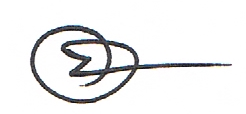 ช่องทางความถี่ในการตรวจสอบช่องทางระยะเวลาดำเนินการรับข้อร้องเรียนเพื่อประสานหาทางแก้ไขหมายเหตุร้องเรียนด้วยตนเอง ณ องค์การบริหารส่วนตำบลสระแก้วทุกครั้งที่มีผู้ร้องเรียนภายใน๑-๒วันทำการ-ร้องเรียนผ่านเว็บไซต์องค์การบริหารส่วนตำบลสระแก้วทุกวันภายใน๑-๒วันทำการ-ร้องเรียนทางโทรศัพท์๐ 5638 5444ทุกวันภายใน๑-๒วันทำการ-ร้องเรียนทางเว็บไซต์ทุกวันภายใน๑-๒ วันทำการภายใน๑-๒ วันทำการ